      JELENTKEZÉSI LAP SZOLGÁLTATÓI OLDALRA 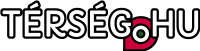 „B” típusú megjelenés választása esetén(9.000 Ft+ Áfa / 1-3 Kategória - Egy térség/ 1 Év, de ez többféle módon még variálható)I. Alapadatok:1. Cégnév vagy E.V.Név*:2. Ügyvezető vagy Képviselő*:3. Székhely cím*:4. Adószám*:5.Telefon*:6  Email*:7.Weboldal:II. Rövid bemutatkozás, szolgáltatások (segítségként adunk pár kérdést, amelyik nem vonatkozik Önre hagyja üresen)- Mikor alakult cég?:- Milyen szolgáltatásokat végez?:- Működésének története, miből-mi lett?:- Mikor, és miért kapott szakmai elismerést, díjat?:- Hányan dolgoznak a cégben, milyen feladatkörökben?:- Milyen a gépesítés szintje, milyen gépei vannak?:- Folyamatban lévő fejlesztések, jövőre vonatkozó célkitűzések:- Hány km-es körzetben vállal munkát?:- Generál kivitelezést vállal-e?:- Emelje ki ha valamiben egyedi:- Néhány referencia, vagy amire büszke:- Egyéb info:II.1. Szolgáltatások (Sorolja fel vállalkozása milyen területeken szolgáltat, emelje ki ha valamiben egyedi): II.2. Termékek (Sorolja fel a főbb termékeit, termék csoportokat, ha van ilyen):II.3. Munkatársak(Sorolja fel a munkatársait, ha kapcsolatteremtés szempontjából szükségesnek érzi, Név, Feladatkör, Telefon, Email):II.4. Telephelyek(Sorolja fel a vállalkozás telephelyeit, bemutató boltjait, ha van ilyen):II.5. Referenciák(Sorolja fel azokat főbb munkákat és megrendelőket szövegesen, akiknek a bemutatása emeli az Ön vállalkozásának a megítélését):II.6.  Referencia fotók (Küldje el a referencia fotóit max. 15 db-ot !)II.7.  Egyéb(Ide írja le, ami az előzőekben nem volt elhelyezhető, de fontosnak tartja közölni):II.8. E-mailban küldjön Profil fotót, vagy a Cég logo-t!III. Melyik szolgáltatói kategóriába szeretné elhelyezni a vállalkozását ? (A SZOLGÁLTATÓK menüpont kategóriáiból válassza ki):IV. Mely térségekbe szeretné betenni a megjelenését? ( Első, főtérség Nettó 9.000 Ft/Év, minden további térség Nettó 4.500 Ft/Év): V. Igényel-e „C” típusú Kiemelt kártyát, ami a jobb oldalon a Vállalkozó Hirdetések menüpont alatt állandóan látható?(Díja Nettó 20.000 Ft/Év/ térség, további térségek 50%-os kedvezménnyel):Igényel? (Igen vagy Nem) :- Ha igen, ahhoz is küldjön anyagot, fotót, szlogen szöveget, kész reklám anyagot, pontos infót, amit szeretne hogy rajta legyen.VI. Mely térségekben szeretne megjelenni, a „C” típusú Kiemelt kártyával?( ez csak azokban a térségekben lehetséges, ahol kért vagy „A” vagy „B” típusú megjelenést):VII. A jelentkezési lap visszaküldésével, a  Megrendelő kijelenti,  hogy elolvasta,  megértette és elfogadja a terseg.hu Adatvédelmi irányelveit és az  Általános Szerződési Feltételekben (ÁSZF) foglaltakat.Megrendelő  neve: 					   Terseg.hu Képviselő neve:Kelt: